North Carolina Department of Transportation Training StandardsDefensive Driving Course: Training Standards (Check all that apply):Safe lane changing Use of mirrorsFollowing distanceBuffer zone around vehicleAll weather drivingSafe speeds Acceleration and decelerationReaction timeIdentifying hazardsFamiliarity with vehicle specs (height, width, turning radius)Use of turn signals, headlights, flashers, high beamsAvoiding blind spotsUnderstanding traffic signsProper use of safety equipmentAnticipating potential hazardsAvoiding distractionsProper backing techniquesApproaching intersectionsCity vs. rural driving characteristicsDriver preparation	Vehicle	Driver 	PassengersDriver courtesyAccidents or breakdown proceduresNight and day drivingRoad RageReaction and braking distanceIs this a 	core training course or		supplemental/refresher training courseIs a qualified trainer required?		Yes		NoTraining Program Description: (1-3) ParagraphsTraining Characteristics - Definitions of Icons (Check all that apply)Cost							No Cost for Training	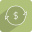 Low Cost for Training: 	 	Under $100High Cost for Training:			Above $100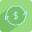 FormatWeb Based Course:	   	training or testing is online 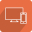 Classroom Course:	 	curriculum is taught by a trainer in classroom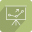 DVD or VHS:		 	can be taught by trainer or self taught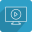 DescriptionSelf Teach: 				curriculum designed to be self-taught – online, videos etc..	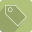 Certification Course: 	 	certification by State of National Organization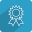 Customized:		 	curriculum can be customized depending on needs	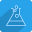 Train the Trainer: 	 	exclusively for trainers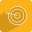 OtherOn-site Vehicle Required:	  	vehicle needed as part of training 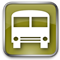 Travel Required:  				training is not local and requires travel expenses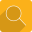 Not exclusive to transit:			training was not originally designed for transit 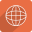 Used in NC: 				training is currently used by NC grant recipients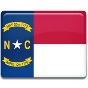 